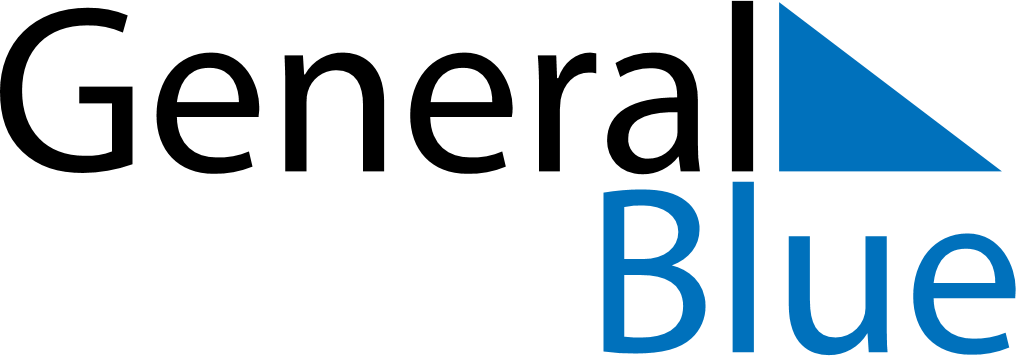 January 2024January 2024January 2024January 2024January 2024January 2024Vaesteras, Vaestmanland, SwedenVaesteras, Vaestmanland, SwedenVaesteras, Vaestmanland, SwedenVaesteras, Vaestmanland, SwedenVaesteras, Vaestmanland, SwedenVaesteras, Vaestmanland, SwedenSunday Monday Tuesday Wednesday Thursday Friday Saturday 1 2 3 4 5 6 Sunrise: 8:52 AM Sunset: 3:00 PM Daylight: 6 hours and 7 minutes. Sunrise: 8:52 AM Sunset: 3:02 PM Daylight: 6 hours and 9 minutes. Sunrise: 8:51 AM Sunset: 3:03 PM Daylight: 6 hours and 11 minutes. Sunrise: 8:51 AM Sunset: 3:05 PM Daylight: 6 hours and 13 minutes. Sunrise: 8:50 AM Sunset: 3:06 PM Daylight: 6 hours and 16 minutes. Sunrise: 8:49 AM Sunset: 3:08 PM Daylight: 6 hours and 18 minutes. 7 8 9 10 11 12 13 Sunrise: 8:49 AM Sunset: 3:10 PM Daylight: 6 hours and 20 minutes. Sunrise: 8:48 AM Sunset: 3:11 PM Daylight: 6 hours and 23 minutes. Sunrise: 8:47 AM Sunset: 3:13 PM Daylight: 6 hours and 26 minutes. Sunrise: 8:46 AM Sunset: 3:15 PM Daylight: 6 hours and 29 minutes. Sunrise: 8:45 AM Sunset: 3:17 PM Daylight: 6 hours and 32 minutes. Sunrise: 8:43 AM Sunset: 3:19 PM Daylight: 6 hours and 35 minutes. Sunrise: 8:42 AM Sunset: 3:21 PM Daylight: 6 hours and 39 minutes. 14 15 16 17 18 19 20 Sunrise: 8:41 AM Sunset: 3:23 PM Daylight: 6 hours and 42 minutes. Sunrise: 8:39 AM Sunset: 3:25 PM Daylight: 6 hours and 46 minutes. Sunrise: 8:38 AM Sunset: 3:28 PM Daylight: 6 hours and 49 minutes. Sunrise: 8:36 AM Sunset: 3:30 PM Daylight: 6 hours and 53 minutes. Sunrise: 8:35 AM Sunset: 3:32 PM Daylight: 6 hours and 57 minutes. Sunrise: 8:33 AM Sunset: 3:34 PM Daylight: 7 hours and 1 minute. Sunrise: 8:31 AM Sunset: 3:37 PM Daylight: 7 hours and 5 minutes. 21 22 23 24 25 26 27 Sunrise: 8:30 AM Sunset: 3:39 PM Daylight: 7 hours and 9 minutes. Sunrise: 8:28 AM Sunset: 3:41 PM Daylight: 7 hours and 13 minutes. Sunrise: 8:26 AM Sunset: 3:44 PM Daylight: 7 hours and 17 minutes. Sunrise: 8:24 AM Sunset: 3:46 PM Daylight: 7 hours and 22 minutes. Sunrise: 8:22 AM Sunset: 3:49 PM Daylight: 7 hours and 26 minutes. Sunrise: 8:20 AM Sunset: 3:51 PM Daylight: 7 hours and 31 minutes. Sunrise: 8:18 AM Sunset: 3:54 PM Daylight: 7 hours and 35 minutes. 28 29 30 31 Sunrise: 8:16 AM Sunset: 3:56 PM Daylight: 7 hours and 40 minutes. Sunrise: 8:14 AM Sunset: 3:59 PM Daylight: 7 hours and 45 minutes. Sunrise: 8:12 AM Sunset: 4:01 PM Daylight: 7 hours and 49 minutes. Sunrise: 8:09 AM Sunset: 4:04 PM Daylight: 7 hours and 54 minutes. 